We are learning about the Romans towns across Britain.Look at the map showing ancient Roman towns. Use a map, see if you can solve the mixed-up Roman towns.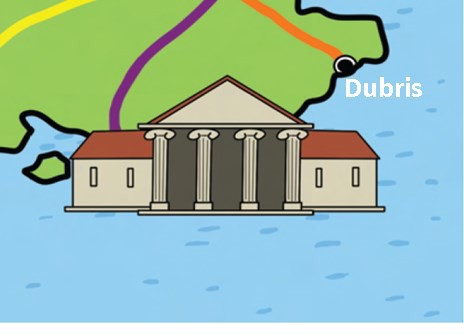 veda                                _______________leravumium                   _______________cisa                                  _______________dinlonmiu                      _______________nonvesi                          _______________cboeuram                     _______________Extension: Could you find out the what the Roman town names are called now? Roman Towns in BritainEboracum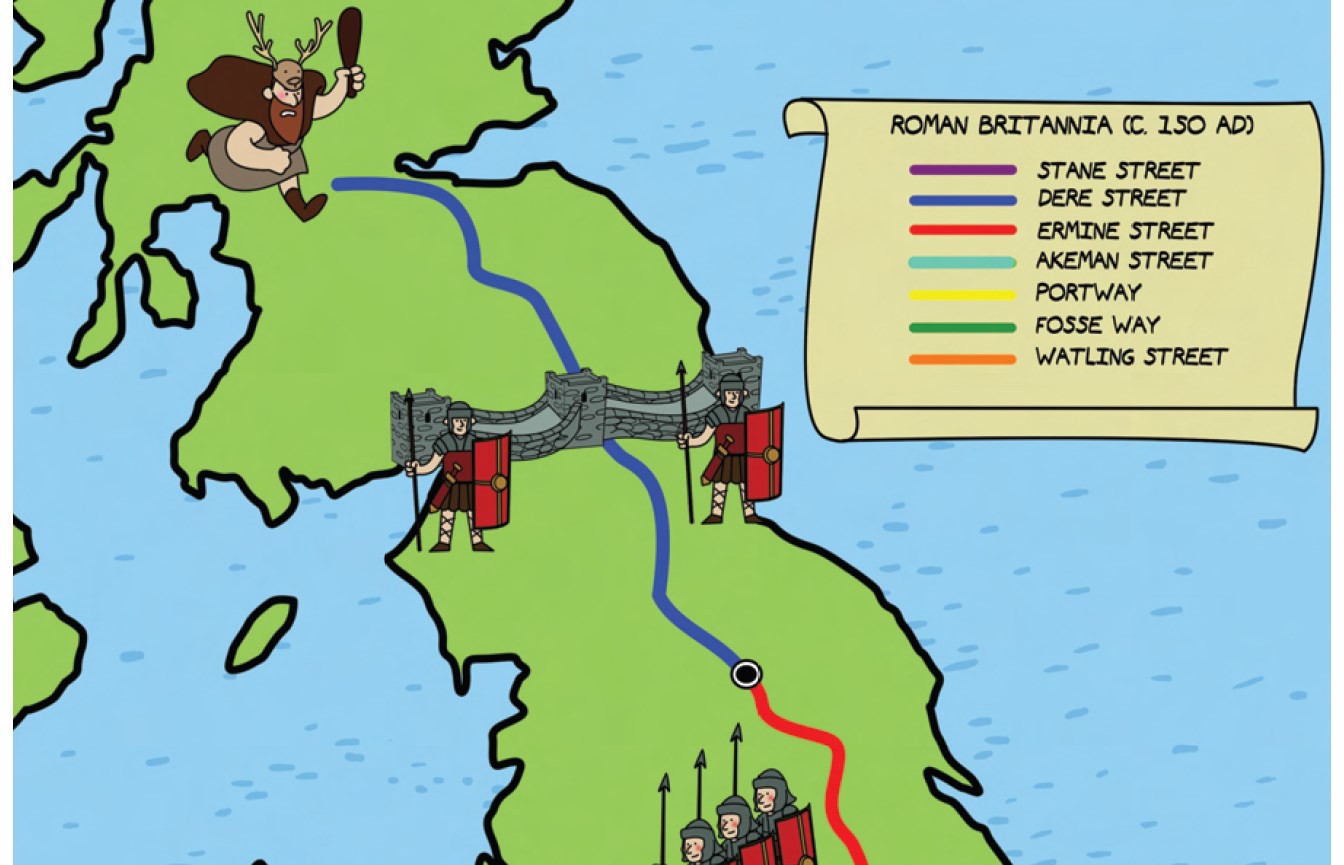 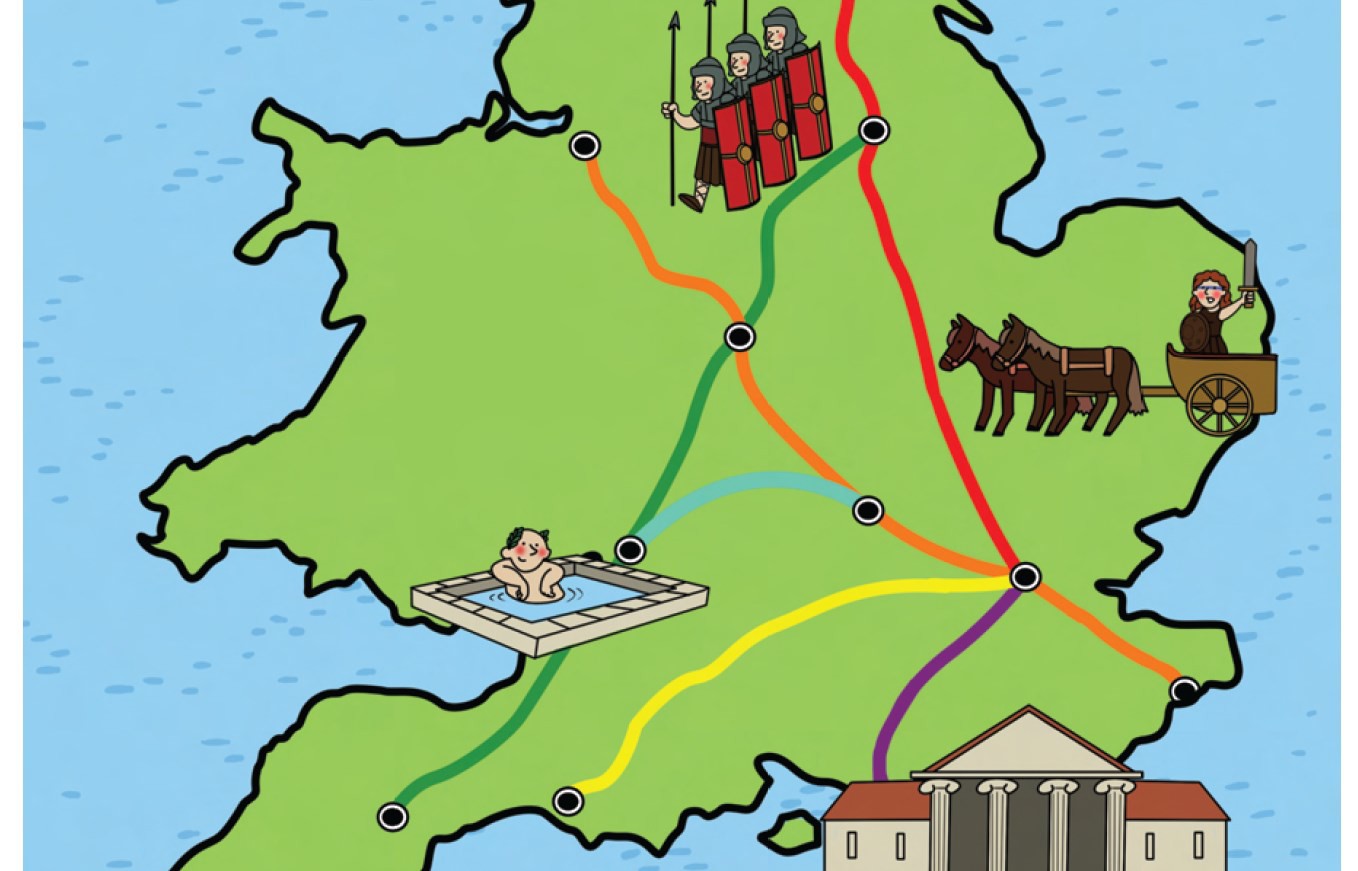 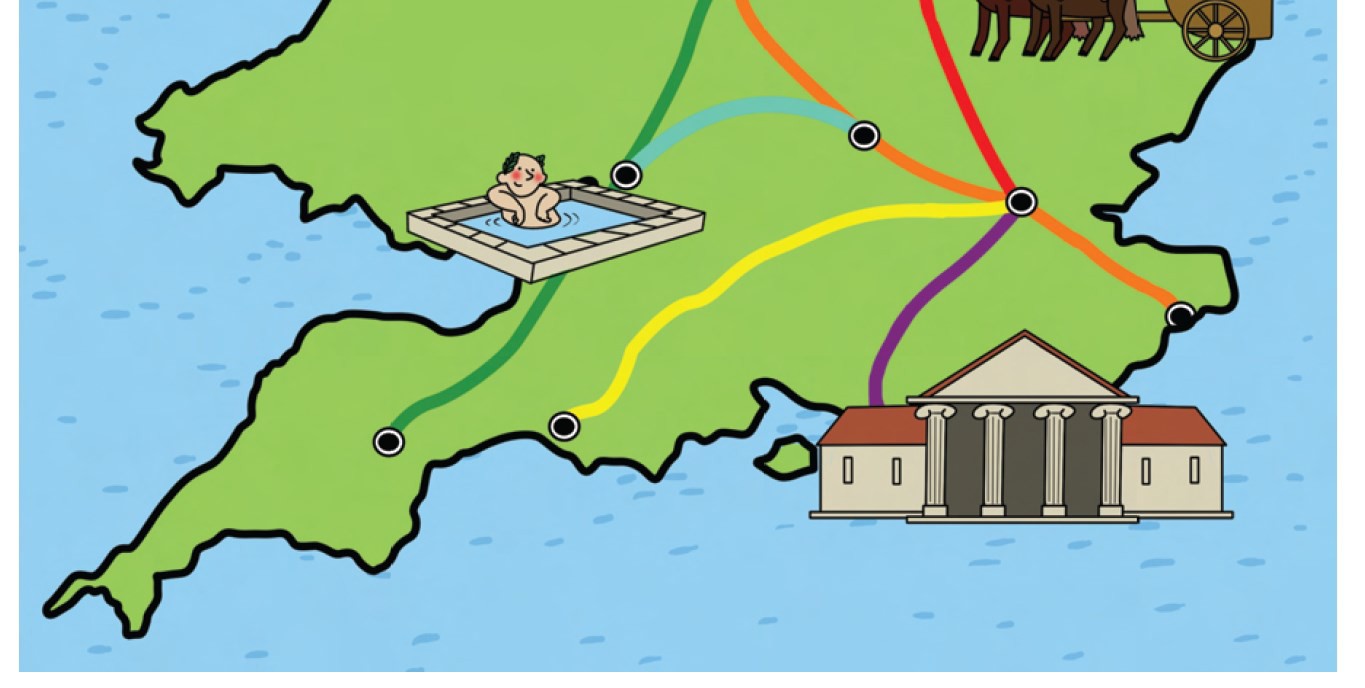 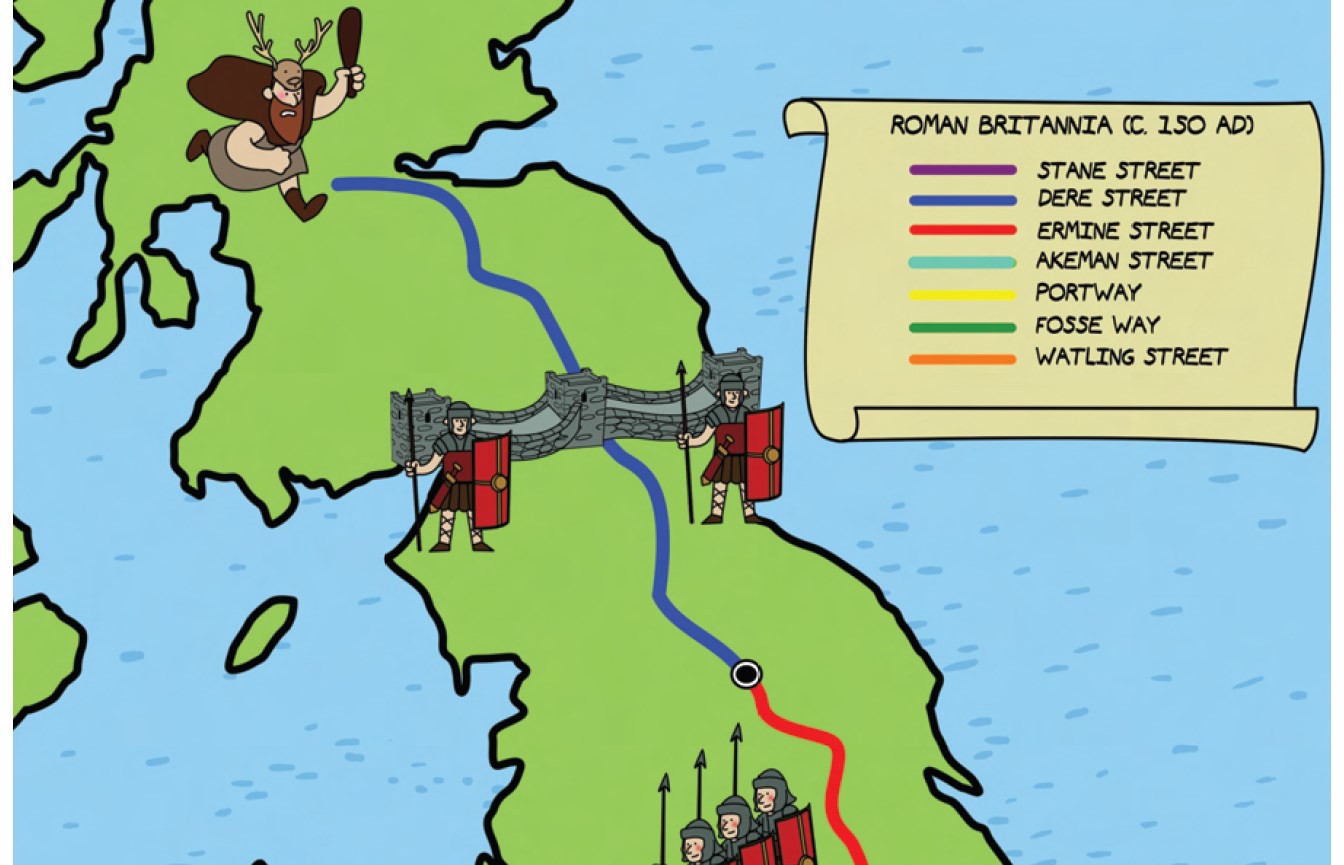 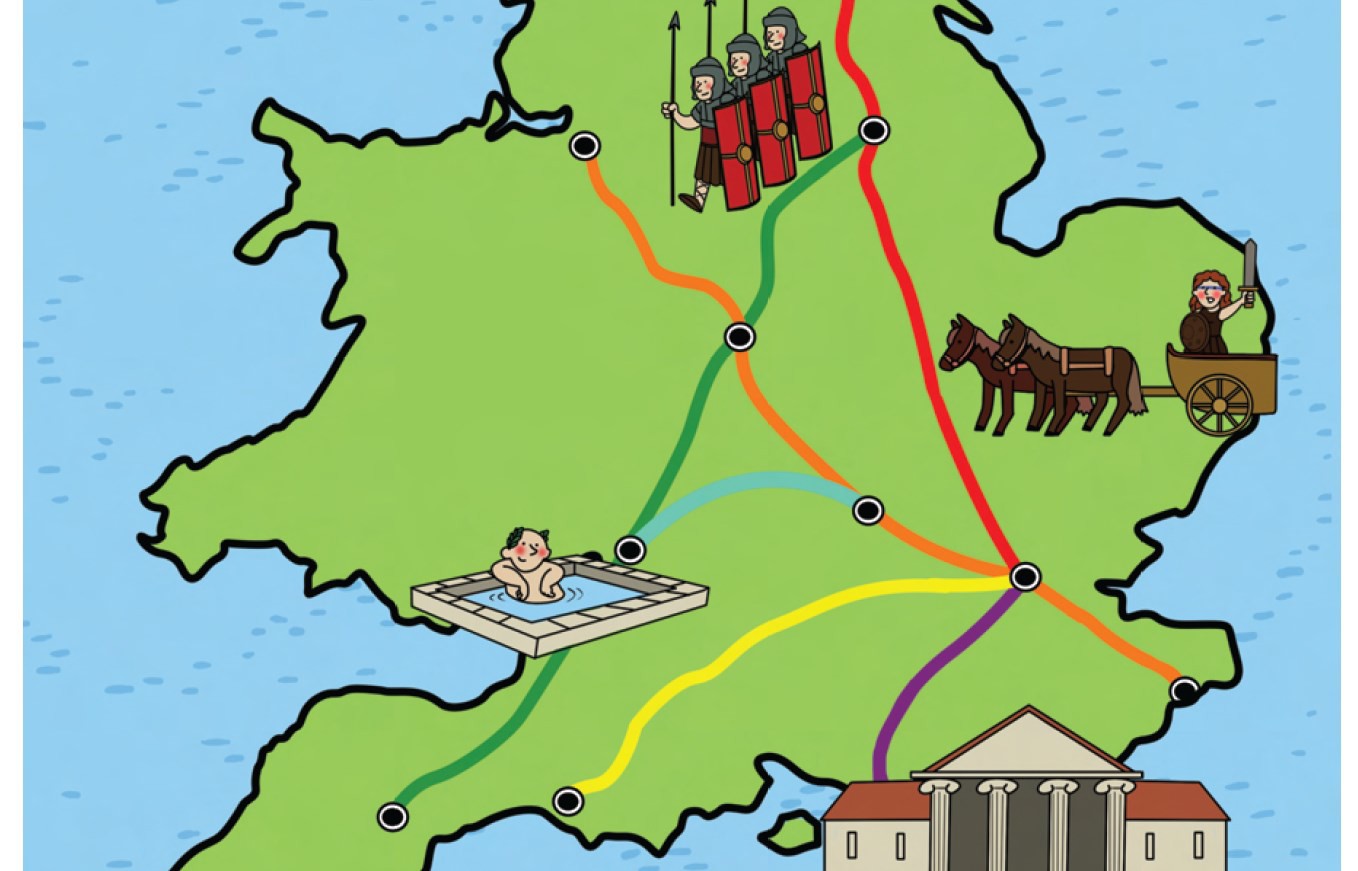 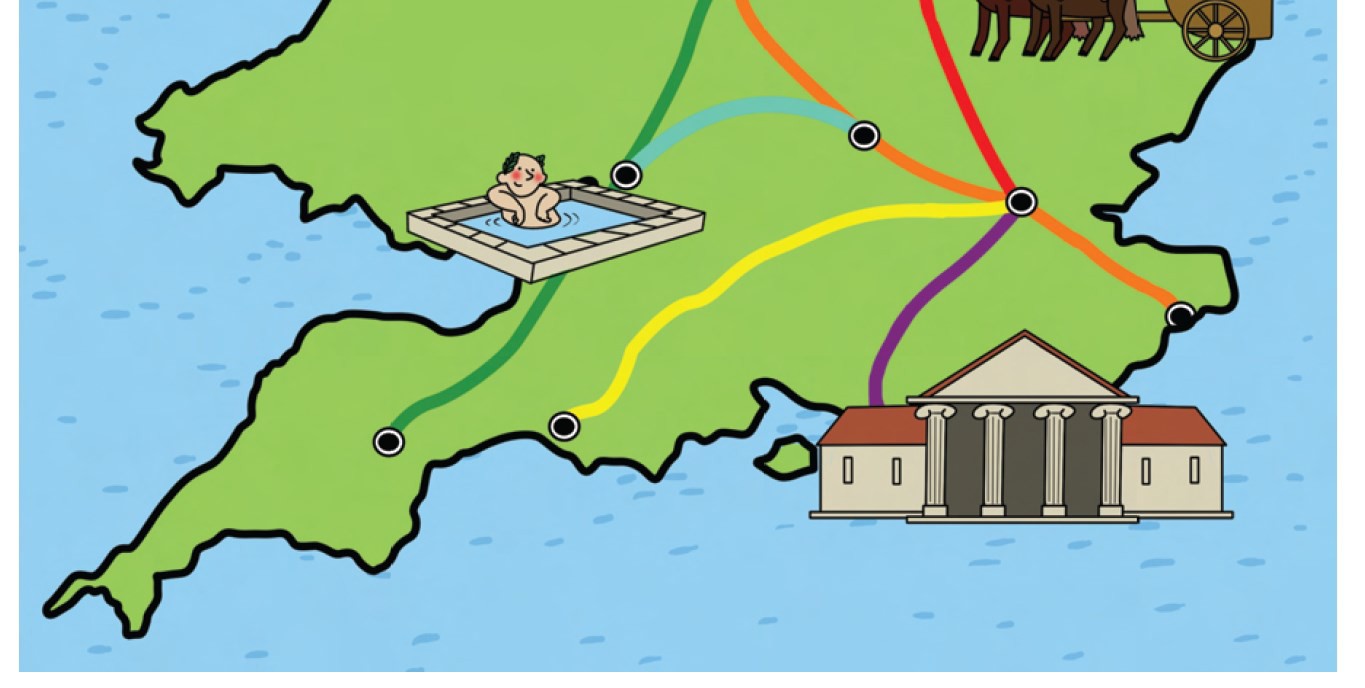 LindumDevaVenonisAquae SulisVerulamiumLondiniumDubrisIscaDurnovaria         We are learning about the Romans towns across Britain.Use the map showing the Roman towns and roads to answer these questions.Which route would you take to get from: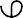 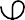 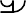 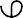 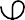 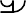 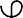 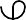 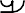 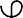 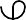 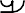 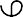 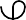 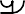 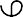 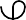 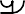 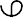 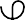 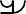 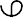 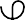 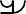 